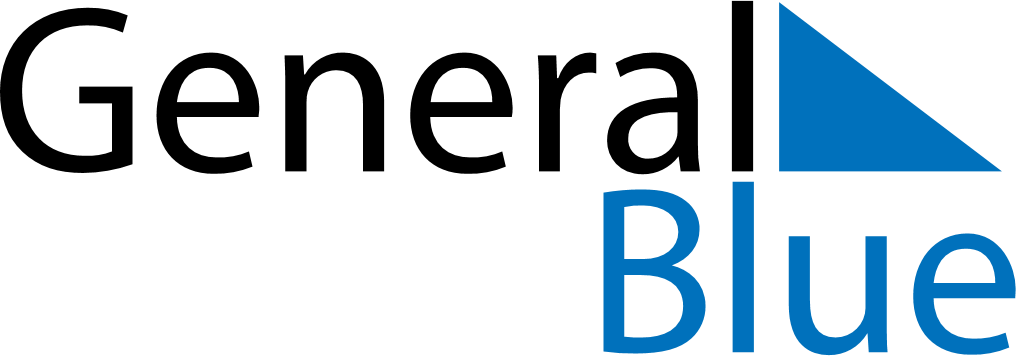 Quarter 4 of 2021BahamasQuarter 4 of 2021BahamasQuarter 4 of 2021BahamasQuarter 4 of 2021BahamasQuarter 4 of 2021BahamasQuarter 4 of 2021BahamasOctober 2021October 2021October 2021October 2021October 2021October 2021October 2021October 2021MondayTuesdayTuesdayWednesdayThursdayFridaySaturdaySunday123455678910111212131415161718191920212223242526262728293031November 2021November 2021November 2021November 2021November 2021November 2021November 2021November 2021MondayTuesdayTuesdayWednesdayThursdayFridaySaturdaySunday12234567899101112131415161617181920212223232425262728293030December 2021December 2021December 2021December 2021December 2021December 2021December 2021December 2021MondayTuesdayTuesdayWednesdayThursdayFridaySaturdaySunday123456778910111213141415161718192021212223242526272828293031Oct 12: National Heroes’ DayDec 25: Christmas DayDec 26: Boxing Day